Publicado en  el 06/02/2017 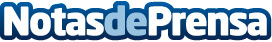 5 nuevos centros de arte perfectos para tener excusa y viajarCinco museos abrirán sus puertas estas 2017 alrededor de todo el mundo. Si se es un amante del arte, ¡estos son los centros que darán la excusa perfecta para volar y visitarlos!Datos de contacto:Nota de prensa publicada en: https://www.notasdeprensa.es/5-nuevos-centros-de-arte-perfectos-para-tener Categorias: Internacional Viaje Artes Visuales Turismo http://www.notasdeprensa.es